        Новый год- это время чудес и волшебства! 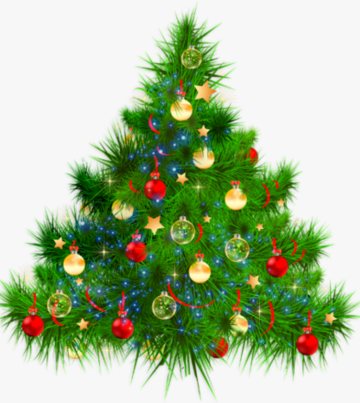 В рамках «Новогоднего марафона РДШ» и Всероссийской акции  «#Новогодние Окна» ученики нашей школы украсили окна.                  Наши дети желают всем исполнения желаний!!!!!Обухова Дарья, 4 классhttps://vk.com/wall226384046_25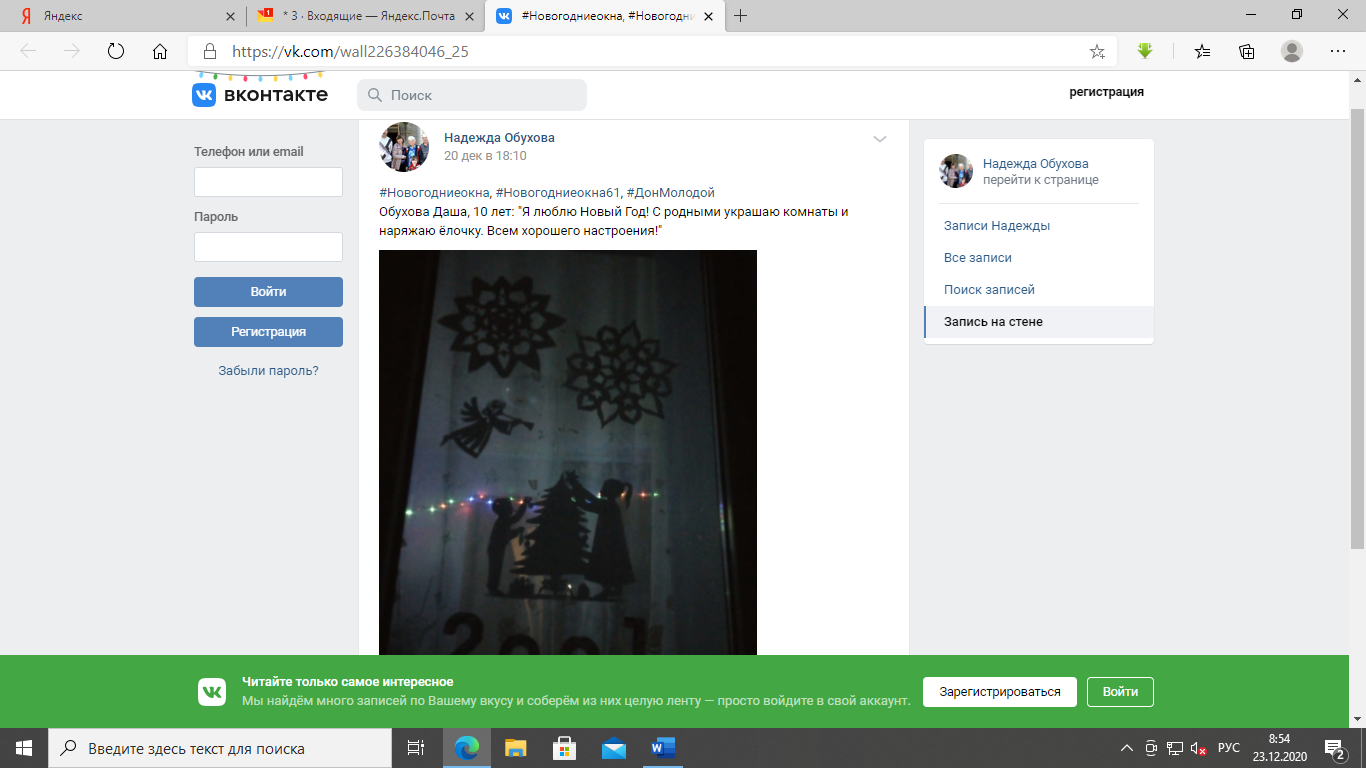 Иваненко Елена, 7 классhttps://www.instagram.com/p/CJBbnQALOmM/?igshid=1x9zw4skuegep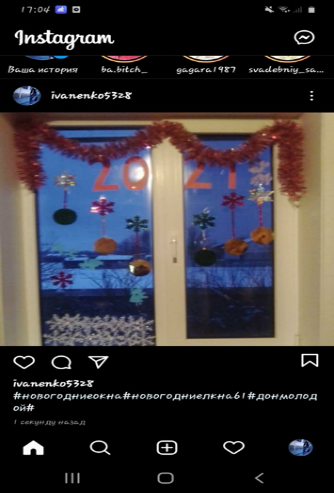 Обнизов Владимир, 6 классhttps://vk.com/wall393305062_94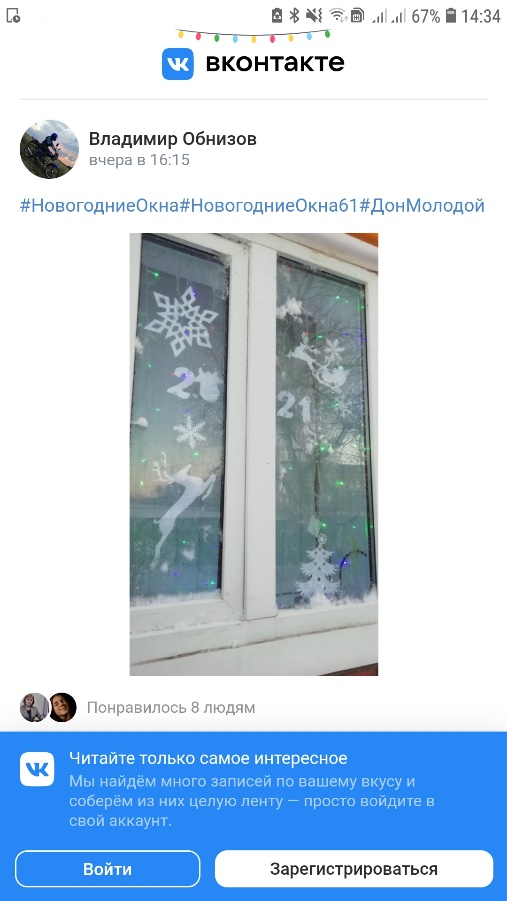 Сухоручко Юрий, 3 классhttps://ok.ru/profile/524699263836/statuses/152383962946908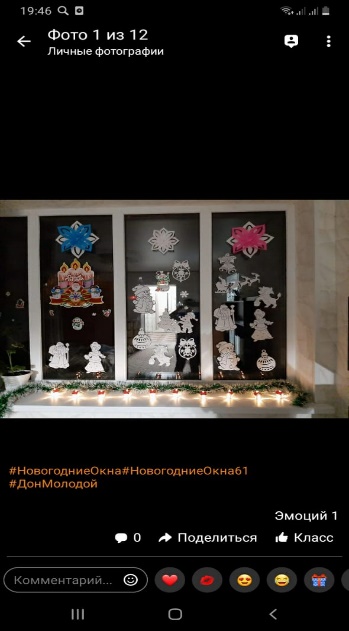 Бородич Владимир, 5 классhttps://ok.ru/profile/543170692433/statuses/152774084614225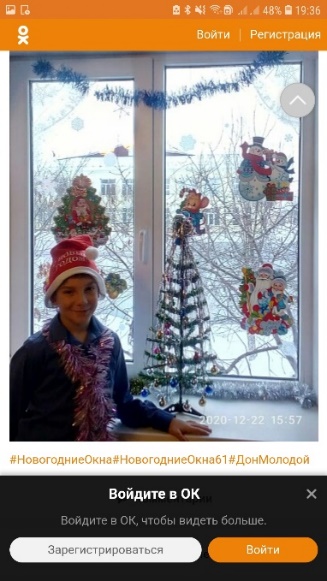 Дидешина Олеся, 2 классhttps://vk.com/club198807485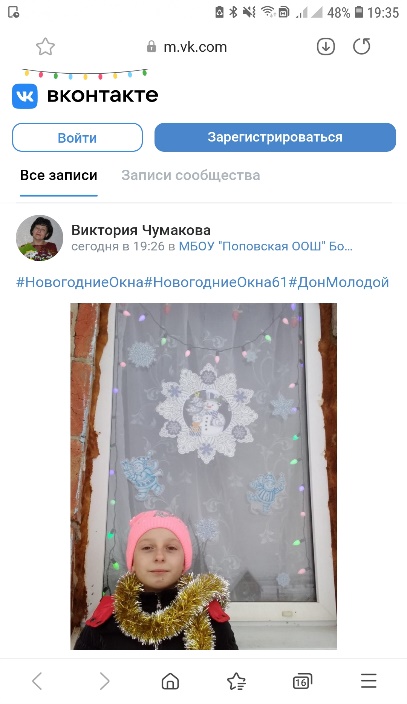 Иваненко Татьяна, 2 классhttps://vk.com/club198807485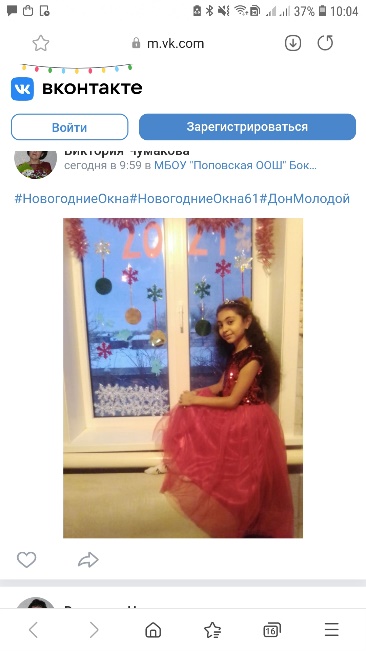 